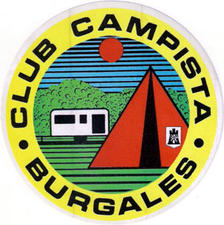 DEL 16 AL 18 DE SEPTIEMBRECAMPING DE FUENTES BLANCAS (BURGOS).PROGRAMA DE LA XXXVIII ACAMPADA OFICIAL DEL C.C.BURGALESDÍA 16 VIERNES14:00 horas.- Recepción de participantes.20:30 horas.- Inauguración del "Encuentro" e izado de banderas.21:00 horas.- Caldo de bienvenida ofrecido por el club.22:00 horas.- Musiquilla.24:00 horas.- OrujitoDÍA 17 SÁBADO10:00 horas.- Moscatel con pastas.11:15 horas.- Salida del camping, punto de encuentro Monasterio de las Huelgas, 12:00 visita.15:00 horas.- Comida comunitaria ofrecida por el Club organizador.17:30 horas.- Comienzo de los juegos infantiles y entretenimientos.	          .20:30 horas.- Todos a disfrazarse de lo que se quiera.21:00 horas.- Exaltación de productos típicos de la tierra y baile de disfraces con premio.23:00 horas.- Dj.DÍA 18 DOMINGO10:00 horas.- Chocolate con bizcochos.12:00 horas.- Concurso de "cata de vinos".13:00 horas.- Acto de entrega de premios de los  juegos y disfraces.            Arriado de banderas y clausura del Encuentro15:00 horas.- Comida en el restaurante del camping ( paella, sin gluten).17:00 horas.- Despedida de participantes y voluntarios para recoger.NOTA:      Este año los más pequeños disfrutaran de zona de acampada para tienda de campaña.	 Este programa, podrá ser modificado total o parcialmente.  